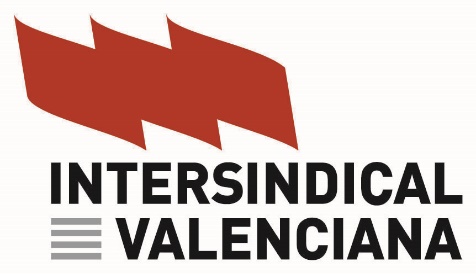 Al·legacions d’Intersindical Valenciana al Projecte de decret pel qual es regula l’acreditació de la  competència lingüística de valencià en els coneixements de valencià, com a requisit per a l’accés a l’ocupació pública en l’àmbit de la Generalitat.  El projecte de decret pel qual es regula l’acreditació de la  competència lingüística de valencià en els coneixements de valencià, com a requisit per a l’accés a l’ocupació pública en l’àmbit de la Generalitat explicita en el preàmbul les raons per les quals es considera necessari fer aquest decret i detalla la normativa, la jurisprudència, els acord i els informes que s’han tingut en compte a l’hora de redactar-lo. En l’article 1 s’estableix quin és l’objecte del projecte de decret:Article 1. Objecte.El present Decret té per objecte determinar, de conformitat amb el que es disposa en l'article 62.g), de la LFPV [Llei 4/2021, de 16 d’abril, de la funció pública valenciana], la competència lingüística en els coneixements del valencià que, respectant, en tot cas, el principi de proporcionalitat i adequació entre el nivell d'exigència i les funcions corresponents ha d'acreditar-se per a participar en els procediments selectius que es convoquen a l'empara del que es preveu en l’esmentada norma.En l’article 2, referent a l’àmbit d’aplicació del decret, cal destacar els apartats 3r i 4t, on es deixen fora de l’àmbit d’aplicació del decret els col·lectius de treballadors públics següents:3. Per a l'accés a l'ocupació pública a la Comunitat Valenciana com a personal docent no universitari i com a personal estatutari en els centres i institucions sanitàries del servei valencià de salut, regirà el que es disposa en la seua normativa específica i, subsidiàriament el que es preveu en la LFPV, en els termes de l'article 3.2, d'aquesta.4. Per a l'accés com a personal investigador al servei de la Generalitat, regirà la seua legislació específica, i mancant regulació d'aquesta matèria en aquesta, el present Decret.Aquesta exclusió del personal que se cita en els apartats 3r i 4t no es troba justificada en cap apartat del projecte de decret, ni tan sols en el preàmbul. Per tant, no s’entén quin és el motiu de l’exclusió, quan precisament són igualment treballadors públics al servei de l’administració de la Generalitat (article 2, apartat 1.a del mateix projecte de decret).Així mateix, en el preàmbul del projecte de decret se cita explícitament:Les bases de l'Acord sobre la competència lingüística que ha d'acreditar el personal al servei de les administracions valencianes, signat per les organitzacions sindicals CCOO del País Valencià, UGT País Valencià i Intersindical Valenciana al desembre de 2016, en el seu apartat 5, preveu que en el procés de selecció per a accedir a places de qualsevol tipus de personal de les administracions valencianes s'ha d'acreditar el coneixement de valencià en el grau que es determine reglamentàriament, respectant el principi de proporcionalitat i d'adequació entre el nivell d'exigència i les funcions corresponents.En aquest apart 5 de l’Acord s’afirma clarament que l’aplicació és respecte de “qualsevol tipus de personal de les administracions valencianes” i no en fa cap excepció.  Per tant, tampoc amb aquest acord es pot justificar cap exclusió de cap tipus de personal; ans al contrari, la previsió del decret va en contra de l’acord mateix ressenyat en el preàmbul.Però, a més, el preàmbul d’aquest projecte de decret, obvia la base 7 de l’esmentat Acord:Base 7. Exempcions en l’àmbit sanitari i de la salutExcepcionalment, en l’àmbit sanitari i de la salut, i en garantia dels serveis públics, si hi ha necessitat de personal i aquest no disposa de la competència lingüística acreditada, l’òrgan competent en matèria de personal de les conselleries corresponents podran proveir els esmentats llocs de treball amb caràcter no definitiu, mitjançant un informe que ha d’establir la vigència i l’extensió de l’exempció esmentada.Aquesta base deixa clar, d’una banda, que el personal sanitari i de la salut està inclòs dins del personal que ha d’acreditar la competència lingüística del valencià. I, de l’altra, que només de manera excepcional, es poden fer excepcions temporals i justificades i que seran només per a cobrir places amb caràcter no definitiu. Per tant, no hi ha dubte que les excepcions de l’article 2, apartats 3r i 4t, no tenen el suport de l’Acord signat per les tres principals organitzacions sindicals de l’administració de la Generalitat Valenciana.D’altra banda, l’article 4, regula la competència lingüística exigida en els coneixements del valencià. En els apartats 1 i 2 es preveu:Article 4. Competència lingüística exigida en els coneixements del valencià.1. La participació en els procediments selectius per a personal funcionari que es convoquen en l'àmbit d'aplicació del present Decret exigirà, amb caràcter general, l'acreditació dels següents coneixements de valencià:2. La participació en els procediments selectius per a personal laboral que es convoquen en l'àmbit  d'aplicació  del present Decret exigirà, amb caràcter general, l'acreditació  dels següents coneixements de valencià:Els coneixements lingüístics de valencià que s’han d’exigir segons el grup funcionarial o laboral entenem que estan justificats pels documents que cita el preàmbul: d’una banda, el Dictamen 305/20219 del Consell Jurídic Consultiu sobre la Llei de la funció pública valenciana; i, de l’altra, el document del Consell d’Europa de 2001 anomenat Marc europeu comú de referència (MECR).El Dictamen 305/2019 del Consell Jurídic Consultiu estableix que l’aplicació del requisit lingüístic “ha d’estar subjecta al principi de proporcionalitat i adequació entre el nivell d’exigència i les funcions corresponents al lloc de què es tracte”. I en aquest punt cal veure si aquest principi de proporcionalitat i adequació de nivell d’exigència per als diferents grups concorda o no amb les competències lingüístiques descrites en el MECR.D’acord amb el MECR, la persona que té un domini d’una llengua en el nivell C1 “pot utilitzar la llengua de manera flexible i eficaç per a propòsits socials, acadèmics i professionals. Pot produir textos clars, ben estructurats i detallats sobre temes complexos, i demostra un ús controlat d’estructures organitzatives, connectors i mecanismes de cohesió”. Així mateix, en aquest nivell, l’usuari “té un bon domini d’una gran varietat d’aspectes lingüístics que li permeten seleccionar les formulacions adequades per expressar-se clarament i en un estil apropiat sobre una gran varietat de temes generals, acadèmics, professionals o de lleure sense haver de restringir el que vol dir”. Els nivells inferiors al C1 no asseguren que es puguen produir textos ni orals i escrits adreçats precisament a propòsits professionals, que són els que de manera generalitzada s’empren en l’ús de les administracions. Es tracta de nivells en què es pot mantenir una comunicació oral i escrita d’una manera fluida i espontània, però sobre propòsits genèrics i no professionals.És per això que, en relació directa amb les tasques que habitualment han de dur a terme els treballadors públics de les administracions, el nivell C1 de valencià és el nivell que, de manera general, caldria acreditar. En el nostre entorn més proper, aquest és precisament el criteri que aplica la Universitat Jaume I de Castelló des del final del passat segle XX respecte de tot el personal d’administració i serveis, amb uns resultats satisfactoris, ja que garanteixen l’ús normal de la llengua pròpia. Igualment, ho fa la Universitat de València per al personal docent i investigador des de 2015 i el resultat ha estat un increment de la docència en valencià que ha anant fent-se efectiu any rere any.Per aquest motiu entenem que, ateses les tasques que tenen assignades el grup B i el subgrup C1 del personal funcionari (article 4.1), com també el grup C del personal laboral (article 4.2), el coneixement de valencià exigit ha de ser el certificat de nivell C1 i no el B2 que fixa el projecte de decret.Respecte del període transitori establert en la disposició transitòria primera sobre l’exigència del coneixement lingüístic en el grups A1 i A2 del personal funcionari i els grups A i B del personal laboral, tampoc no s’aporta cap justificació de la necessitat d’aquest llarguíssim període transitori, que en alguns casos podria arribar fins a l’any 2028. Tinguem en compte que l’apartat primer d’aquesta disposició estableix que “començarà a fer-se efectiu en les proves selectives que es convoquen a partir de l’Oferta d’Ocupació Pública de 2025”. Com que el terminis establerts en la legislació de la funció pública prescriuen que les proves s’ha de dur a terme en els tres anys següent a l’oferta d’ocupació pública, aquesta exigència es pot allargar fins al 2028, és a dir, pràcticament 6 anys de període transitori. Una transitorietat llarguíssima, gens habitual en aquestes normatives i sense cap mena de justificació.El mateix ocorre en la disposició transitòria segona respecte de l’accés al grup B i C1 de personal funcionari, on es preveu que l’exigència del coneixement de valencià “començarà a fer-se efectiva en les proves selectives que es convoquen a partir de l'entrada en vigor de la normativa que regule el procediment d'homologació de la competència lingüística de nivell B2 en l'àmbit de la formació professional, amb els efectes retroactius que en la mateixa es determinen”. És a dir, que per aquests grups el període transitori és totalment indeterminat, perquè la norma a què es refereix ni tan sols està publicada. Per tant, és un ajornament sine die, totalment injustificat i, que podria fins i tot arribar a no entrar mai en vigor si la normativa a què fa referència acaba per no publicar-se.Finalment, tampoc no té cap sentit ni justificació l’exempció que es fa en la disposició transitòria quarta respecte dels llocs ocupats per personal procedent d’altres administracions o universitats. No es comprèn quina lògica jurídica té no exigir al personal procedent d’una altra administració o universitat els coneixements de valencià corresponents, quan precisament sí que s’exigeixen al personal propi. Si una persona d’una altra administració ha de ocupar un lloc de l’administració de la Generalitat Valenciana, se li han d’exigir els mateixos requisits que al personal propi; altrament, resultaria discriminatori respecte del personal de l’administració de la Generalitat.Per tot els argument exposats, proposem:1. L’eliminació dels apartat 3r i 4t de l’article 2 o, en tot cas, introduir la previsió pactada en l’Acord sobre la competència lingüística que ha d'acreditar el personal al servei de les administracions valencianes, signat per les organitzacions sindicals CCOO del País Valencià, UGT País Valencià i Intersindical Valenciana, base 7.2. En l’article 4.1, el canvi de coneixement de valencià exigit per als grups B i subgrup C1, que ha de ser el certificat C1.3. En l’article 4.2, el canvi de coneixement de valencià exigit per al grups C, que ha de ser el certificat C1.4. L’eliminació de les disposicions transitòries primera, segona i quarta.Grup/Subgrup de titulacióConeixement de valencià exigitSubgrup A1Certificat C1Subgrup A2Certificat C1Grup BCertificat B2Subgrup C1Certificat B2Subgrup C2Certificat B1Agrupació professional funcionarialCertificat A2Grup/Subgrup de titulacióConeixement de valencià exigitGrup ACertificat C1Grup BCertificat C1Grup CCertificat B2Grup DCertificat B1Grup ECertificat A2